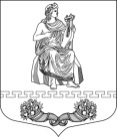 МУНИЦИПАЛЬНЫЙ  СОВЕТ  ВНУТРИГОРОДСКОГО  МУНИЦИПАЛЬНОГО ОБРАЗОВАНИЯ  САНКТ-ПЕТЕРБУРГА  МУНИЦИПАЛЬНОГО  ОКРУГА  ПАРНАС14.11.2013 года                 г. Санкт-Петербург                                 № 8/1Р Е Ш Е Н И ЕОб утверждении Положения о порядке предоставления лицами, замещающими должности муниципальной службы в муниципальном совете внутригородского муниципального образования Санкт-Петербурга муниципального округа Парнас сведений о своих расходах, а также  о расходах своих супруги (супруга) и несовершеннолетних детейВ соответствии с Федеральным законом от 02.03.2007 № 25-ФЗ «О муниципальной службе в Российской Федерации», Федеральным законом от 02.12.2012 № 230-ФЗ «О контроле за соответствием расходов лиц, замещающих государственные должности, и иных лиц их доходам», Федеральным законом от 25.12.2008 № 273-ФЗ «О противодействии коррупции», муниципальный совет  внутригородского муниципального образования Санкт-Петербурга муниципального округа Парнас,РЕШИЛ:1.Утвердить Положение о порядке предоставления лицами, замещающими должности муниципальной службы в муниципальном совете внутригородского муниципального образования Санкт-Петербурга муниципального округа Парнас сведений о своих расходах, а также о расходах своих супруги (супруга) и несовершеннолетних детей, согласно Приложению.2.Настоящее решение вступает в силу после его официального опубликования.3.Контроль за исполнением настоящего решения оставляю за собой.Глава муниципального образования                                           А.В.ЧерезовПриложениек решению муниципального советавнутригородского муниципального образованияСанкт-Петербурга муниципального округа Парнасот 14.11.2013 года № 8/1Положение о порядке представления лицами, замещающими должности муниципальной службы в муниципальном совете внутригородского муниципального образования Санкт-Петербурга муниципального округа Парнас, сведений о своих расходах, а также о расходах своих супруги (супруга) и несовершеннолетних детей 1. Настоящее Положение о порядке представления лицами, замещающими должности муниципальной службы в муниципальном совете внутригородского муниципального округа Парнас (далее – муниципальный совет), сведений о своих расходах, а также о расходах своих супруги (супруга) и несовершеннолетних детей (далее - Положение) в соответствии с Федеральным законом от 02.12.2012 № 230-ФЗ «О контроле за соответствием расходов лиц, замещающих государственные должности, и иных лиц их доходам», Федеральным законом от 25.12.2008 № 273-ФЗ «О противодействии коррупции» определяет порядок представления лицами, замещающими должности муниципальной службы в местной администрации, сведений о своих расходах, а также о расходах своих супруги (супруга) и несовершеннолетних детей по каждой сделке по приобретению земельного участка, другого объекта недвижимости, транспортного средства, ценных бумаг, акций (долей участия, паев в уставных (складочных) капиталах организаций), если сумма сделки превышает общий доход данного лица и его супруги (супруга) за три последних года, предшествующих совершению сделки, и об источниках получения средств, за счет которых совершена сделка (далее – сведения о расходах).2. Лицо, замещающее должность муниципальной службы, предусмотренную перечнем муниципальных должностей муниципального совета, замещение которых связано с коррупционными рисками, утвержденного решением муниципального совета от 05.08.2013 г. № 6/3 «Об утверждении перечня должностей, при назначении на которые и при замещении которых муниципальные служащие муниципального совета внутригородского муниципального образования Санкт-Петербурга муниципального округа Парнас обязаны представить сведения о своих доходах, об имуществе и обязательствах имущественного характера, а также сведения о доходах, об имуществе и обязательствах имущественного характера своих супруги (супруга) и несовершеннолетних детей» (далее - муниципальный служащий), обязан представлять сведения о расходах, а также о расходах своих супруги (супруга) и несовершеннолетних детей.3. Сведения о расходах представляются муниципальным служащим в муниципальный совет, в порядке и по форме, которые установлены Законом Санкт-Петербурга от 23.05.2013г. № 311-54 «О представлении государственными гражданскими служащими Санкт-Петербурга сведений о расходах» ежегодно, не позднее 30 апреля года, следующего за отчетным.4.  Муниципальный служащий представляет:сведения о своих расходах, а также о расходах своих супруги (супруга) и несовершеннолетних детей за отчетный период (с 1 января по 31 декабря) по каждой сделке по приобретению земельного участка, другого объекта недвижимости, транспортного средства, ценных бумаг, акций (долей участия, паев в уставных (складочных) капиталах организаций), если сумма сделки превышает общий доход данного лица и его супруги (супруга) за три последних года, предшествующих совершению сделки;сведения об источниках получения средств, за счет которых совершена сделка, указанная в абзаце втором настоящего пункта.5. Контроль за соответствием расходов муниципального служащего, а также его супруги (супруга) и несовершеннолетних детей их доходам осуществляется должностным лицом, ответственным за работу по профилактике коррупционных и иных правонарушений, в порядке, установленном действующим законодательством Российской Федерации.6. Сведения о расходах, предоставляемые муниципальным служащим, относятся к информации ограниченного доступа. 7. Должностное лицо, в должностные обязанности которого входит работа со сведениями о расходах, виновное в их разглашении или в использовании в целях, не предусмотренных законодательством Российской Федерации, несут ответственность, установленную законодательством Российской Федерации.8. В случае непредставления или представления неполных или недостоверных сведений о расходах муниципальный служащий несет ответственность в соответствии с законодательством Российской Федерации.9. Сведения об источниках получения средств, за счет которых совершена сделка по приобретению земельного участка, другого объекта недвижимости, транспортного средства, ценных бумаг, акций (долей участия, паев в уставных (складочных) капиталах организаций), если сумма сделки превышает общий доход лица, замещающего должность муниципальной службы, предусмотренную перечнем муниципальных должностей местной администрации, замещение которых связано с коррупционными рисками, и его супруги (супруга) за три последних года, предшествующих совершению сделки, размещаются в информационно-телекоммуникационной сети «Интернет» на официальном сайте МО МО Парнас, с соблюдением законодательства Российской Федерации о защите персональных данных.Обязанность, предусмотренная пунктом 4 настоящего Положения, возникает в отношении сделок, совершенных с 1 января 2012 года.